Об утверждении предельного уровня цены на тепловую энергию (мощность) в муниципальном образовании городе Чебоксары Чувашской Республики, отнесенном к ценовой зоне теплоснабжения, на 2022 годВ соответствии с Федеральным законом от 27 июля 2010 г. № 190-ФЗ «О теплоснабжении», постановлениями Правительства Российской Федерации                            от 22 октября 2012 г. № 1075 «О ценообразовании в сфере теплоснабжения»,                             от 15 декабря 2017 г. № 1562 «Об определении в ценовых зонах теплоснабжения предельного уровня цены на тепловую энергию (мощность), включая индексацию предельного уровня цены на тепловую энергию (мощность), и технико-экономических параметров работы котельных и тепловых сетей, используемых для расчета предельного уровня цены на тепловую энергию (мощность)», распоряжением Правительства Российской Федерации от 28 декабря 2020 г. № 3598-р, Указом Главы Чувашской Республики от __________2021 г. № _______ «Об утверждении графика поэтапного равномерного доведения предельного уровня цены на тепловую энергию (мощность) до уровня, определяемого в соответствии с Правилами определения в ценовых зонах теплоснабжения предельного уровня цены на тепловую энергию (мощность), включая правила индексации предельного уровня цены на тепловую энергию (мощность), утвержденными постановлением Правительства Российской Федерации от 15 декабря 2017 г. № 1562, в муниципальном образовании городе Чебоксары Чувашской Республики, отнесенном к ценовой зоне теплоснабжения, на 2022–2026 годы», постановлением Государственной службы Чувашской Республики по конкурентной политике и тарифам  от ______________2021 г. № _________ «Об утверждении индикативного предельного уровня цены на тепловую энергию (мощность) в муниципальном образовании городе Чебоксары Чувашской Республики, отнесенном к ценовой зоне теплоснабжения, на 2022 год» (зарегистрировано в Государственной службе Чувашской Республики по делам юстиции _________ 2021 г., регистрационный № __________), решением коллегии Государственной службы Чувашской Республики по конкурентной политике и тарифам от ___________________2021 г. № ___________Государственная служба Чувашской Республики по конкурентной политике и тарифам п о с т а н о в л я е т:Утвердить предельный уровень цены на тепловую энергию (мощность) в муниципальном образовании городе Чебоксары Чувашской Республики, отнесенном к ценовой зоне теплоснабжения, на 2022 год по каждой системе теплоснабжения, согласно приложению к настоящему постановлению. Настоящее постановление вступает в силу с 1 января 2022 г.Руководитель                                                                                                       Н.В. КолебановаПредельный уровень цены на тепловую энергию (мощность) в муниципальном образовании городе Чебоксары Чувашской Республики, отнесенном к ценовой зоне теплоснабжения, на 2022 год по каждой системе теплоснабжения * на упрощенной системе налогообложенияЧ+ВАШ РЕСПУБЛИКИНКОНКУРЕНЦИ ПОЛИТИКИТАТА ТАРИФСЕМ ЕН/ПЕ/ÇЛЕКЕН ПАТШАЛ+Х СЛУЖБИ ГОСУДАРСТВЕННАЯ СЛУЖБАЧУВАШСКОЙ РЕСПУБЛИКИПО КОНКУРЕНТНОЙПОЛИТИКЕ И ТАРИФАМЙЫШ+НУПОСТАНОВЛЕНИЕХХ.ХХ.2021 ХХ-ХХ/т №ХХ.ХХ.2021 № ХХ-ХХ/тШупашкар хулиг. ЧебоксарыПриложение к постановлению Государственной службы Чувашской Республики по конкурентной политике и тарифамот ХХ.ХХ.2021 № ХХ-ХХ/т№ п/пНаименование единой теплоснабжающей организацииНомер (код, индекс) системы теплоснабженияПредельный уровень цены на тепловую энергию (мощность)Предельный уровень цены на тепловую энергию (мощность)Предельный уровень цены на тепловую энергию (мощность)Предельный уровень цены на тепловую энергию (мощность)№ п/пНаименование единой теплоснабжающей организацииНомер (код, индекс) системы теплоснабженияс 1 января 2022 года по 30 июня 2022 годас 1 января 2022 года по 30 июня 2022 годас 1 июля 2022 года                   по 31 декабря 2022 годас 1 июля 2022 года                   по 31 декабря 2022 года№ п/пНаименование единой теплоснабжающей организацииНомер (код, индекс) системы теплоснабженияруб./Гкал (без НДС)руб./Гкал (с НДС)руб./Гкал (без НДС)руб./Гкал (с НДС)1.Публичное акционерное общество «Т Плюс»1 (по магистральным сетям публичного акционерного общества «Т Плюс»)992,561 191,071 146,611 375,931.Публичное акционерное общество «Т Плюс»1 (для потребителей, получающих тепловую энергию по сетям общества с ограниченной ответственностью «ЭнергоСистемы»)1 099,631 319,561 244,541 493,451.Публичное акционерное общество «Т Плюс»1 (для потребителей, получающих тепловую энергию по сетям акционерного общества «Чувашхлебопродукт»)1 143,901 372,681 284,461 541,351.Публичное акционерное общество «Т Плюс»1 (для потребителей, получающих тепловую энергию по сетям общества с ограниченной ответственностью «Коммунальные технологии», общества с ограниченной ответственностью «ЭнергоСистемы», акционерного общества «Чувашхлебопродукт»)1 388,631 666,361 499,961 799,952.Публичное акционерное общество «Т Плюс»2, 3, 4, 5, 6, 7, 8, 9, 10, 11, 12, 14, 15, 16, 17, 18, 20, 21, 22, 23, 24, 25, 26, 27, 28, 29, 30, 31, 32, 33, 34, 35, 36, 37, 38, 39, 40, 41, 42, 43, 44, 451 631,041 957,251 701,442 041,732.Публичное акционерное общество «Т Плюс»191 631,731 958,081 701,442 041,732.Публичное акционерное общество «Т Плюс»46, 47, 48, 491 631,041 957,251 971,462 365,752.Публичное акционерное общество «Т Плюс»51 (для потребителей, получающих тепловую энергию от источника тепловой энергии акционерное общество «Чебоксарское производственное объединение имени В.И. Чапаева» по сетям акционерного общества«Чебоксарское производственное объединение имени В.И. Чапаева»)1 053,581 264,301 202,671 443,203.Акционерное общество «Санаторий «Чувашия»501 963,412 356,092 053,042 464,254.Общество с ограниченной ответственностью «КлиматСфера»*521 857,321 857,322 016,522 016,525.Общество с ограниченной ответственностью «СУОР»531 213,991 456,791 347,051 616,465.Общество с ограниченной ответственностью «СУОР»54, 55, 56, 57, 58, 59, 60, 61, 62, 63, 64, 65, 66, 67, 68, 691 213,991 456,791 347,041 616,456.Публичное акционерное общество «Ростелеком» (филиал в Чувашской Республике ПАО «Ростелеком»)701 590,981 909,181 701,442 041,737.Общество с ограниченной ответственностью «Чебоксарская макаронно-кондитерская фабрика «Вавилон»711 435,931 723,121 541,141 849,378.Открытое акционерное общество «Чебоксарский электротехнический завод»*721 807,981 807,981 951,381 951,389.Общество с ограниченной ответственностью «СтройТехМонтаж» *73, 76, 771 510,031 510,031 663,541 663,549.Общество с ограниченной ответственностью «СтройТехМонтаж» *74, 751 510,031 510,031 663,271 663,27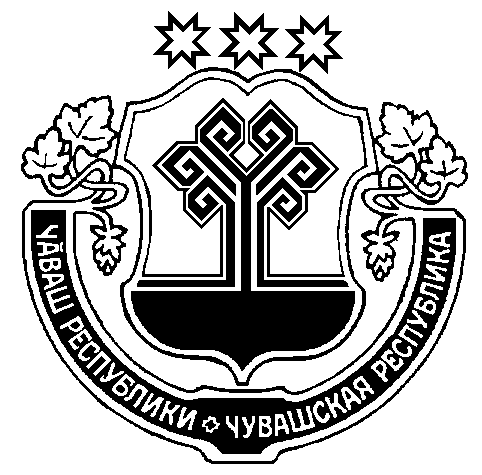 